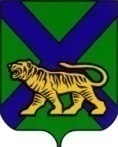 ТЕРРИТОРИАЛЬНАЯ ИЗБИРАТЕЛЬНАЯ КОМИССИЯПАРТИЗАНСКОГО РАЙОНАРЕШЕНИЕс. Владимиро-АлександровскоеВ соответствии с пунктом 4 статьи 65 Федерального закона «Об основных гарантиях избирательных прав и права на участие в референдуме граждан Российской Федерации», частью 3 статьи 76 Избирательного кодекса Приморского края,  постановлением Центральной избирательной комиссии Российской Федерации №233/1480-6 от 4 июня 2014 года «О Порядке и сроках представления информации и числе избирателей, участников референдума, проголосовавших досрочно в помещениях комиссий и Методических рекомендациях о порядке проведения досрочного голосования в помещениях комиссий на выборах в органы государственной власти субъектов Российской Федерации, органы местного самоуправления, референдуме субъекта Российской Федерации, местном референдуме» территориальная избирательная комиссия Партизанского района РЕШИЛА:1. Определить график работы территориальной и участковых избирательных комиссий для проведения досрочного голосования в помещениях для голосования  на досрочных выборах главы Екатериновского сельского поселения Партизанского муниципального района, назначенных на 5 февраля 2017 года (прилагается).2. Направить настоящее решение в участковые избирательные комиссии № 2311, № 2312, № 2318, № 2319, №2320. 3. Разместить настоящее решение на официальном сайте администрации  Партизанского муниципального района в разделе «Территориальная избирательная комиссия Партизанского района» в информационно-телекоммуникационной сети Интернет и на информационном стенде территориальной избирательной комиссии  Партизанского района.График работы территориальной и участковых избирательных комиссий для проведения досрочного голосования в помещениях для голосования  на досрочных выборах главы Екатериновского сельского поселения   Партизанского муниципального района,  назначенных на 5 февраля 2017 годаТерриториальная избирательная комиссия  Партизанского района  в период с  25 января по 31 января 2017 года (в рабочие дни – с 16-00 до 20-00 часов; в выходные дни – с 10-00 до 14-00 часов) осуществляет рассмотрение заявлений и проводит досрочное голосование избирателей, которые по уважительной причине (отпуск, командировка, режим трудовой и учебной деятельности, выполнение государственных и общественных обязанностей, состояние здоровья и иные уважительные причины – статья 65 Федерального закона № 67-ФЗ «Об основных гарантиях избирательных прав и права на участие в референдуме граждан Российской Федерации») не смогут принять участие в голосовании в день голосования  5 февраля 2017  года на избирательном участке, где они внесены в список избирателей.Участковые избирательные комиссии в период с 1 февраля по                 4 февраля 2017 года  (в рабочие дни – с 16-00 до 20-00 часов;                            в выходные дни –  с 10-00 до 14-00 часов) осуществляют рассмотрение заявлений и проводят досрочное голосование избирателей, которые по уважительной причине не смогут принять участие в голосовании  5 февраля 2017 года на избирательном участке, где они внесены в список избирателей. 17.01. 2017                                     № 141/38    О графике работы территориальной и участковых избирательных комиссий для проведения досрочногоголосования в помещениях для голосования на досрочных выборах  главы Екатериновского сельского поселения   Партизанского муниципального района,  назначенных на 5 февраля 2017 годаПредседатель комиссииЖ.А. Запорощенко    Секретарь комиссииТ.И. Мамонова   Приложениек решению территориальной избирательной комиссии Партизанского районаот 17.01. 2017 года № 141/38         Контактные телефоны: 8 42 365 22 434